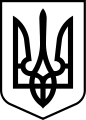 ХЕРСОНСЬКА РАЙОННА ДЕРЖАВНА АДМІНІСТРАЦІЯХЕРСОНСЬКОЇ ОБЛАСТІРОЗПОРЯДЖЕННЯГОЛОВИ РАЙОННОЇ ДЕРЖАВНОЇ АДМІНІСТРАЦІЇВід 29.07.2021                                     Херсон                               №86Про проведення огляду закладів освіти Херсонського району З метою якісної підготовки закладів освіти Херсонського району                   до роботи у 2021/22 навчальному році, відповідно до законів України                «Про освіту», «Про дошкільну освіту», «Про повну загальну середню освіту», «Про позашкільну освіту», «Про охорону дитинства», на виконання Указу Президента України від 25 червня 2013 року № 344/2013 «Про національну стратегію розвитку освіти в Україні на період до 2021 року», керуючись статтею 6, пунктом 6 частини першої статті 13, пунктом 1 статті 22,                 пунктом 1 частини першої та частиною четвертою статті 39, частиною першою статті 41 Закону України «Про місцеві державні адміністрації». 1. Утворити комісію з огляду закладів освіти Херсонського району у складі згідно з додатком 1.2. Затвердити графік огляду закладів освіти Херсонського району згідно з додатком 2.3. Комісії з огляду закладів освіти Херсонського району здійснити огляд закладів з урахуванням реформи шкільного харчування, відповідно до графіка, визначеного у додатку 2.4. Контроль за виконанням  цього розпорядження залишаю за собою. Перший заступник голови районної державної адміністрації					        Сергій ГОНЧАР